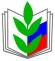 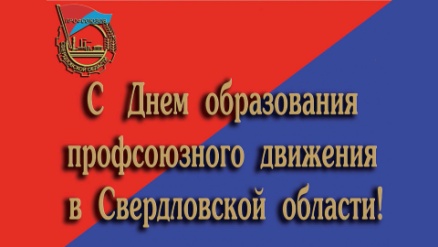 ПРОФСОЮЗ РАБОТНИКОВ НАРОДНОГО ОБРАЗОВАНИЯ И НАУКИ РФПОЛЕВСКАЯ ГОРОДСКАЯ ОРГАНИЗАЦИЯ ПРОФСОЮЗА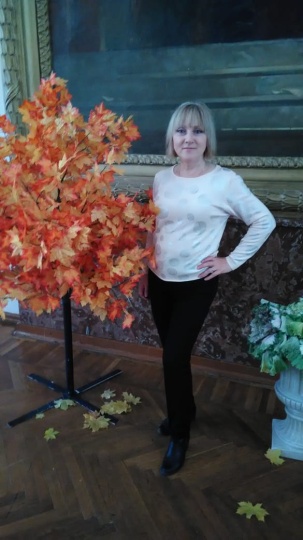 РАВНЕНИЕ НА ЛУЧШИХ !АНТОНОВА МАРИНА  ЮРЬЕВНА - ПРЕДСЕДАТЕЛЬ ПЕРВИЧНОЙ ПРОФСОЮЗНОЙ ОРГАНИЗАЦИИ ДЕТСКОГО САДА № 63.По должности  она - воспитатель детского сада. Председателем первичной профсоюзной организации  избрана в 2014 году. Ее решения - поступать по отношению к коллегам так, чтобы это могло придать всем силы в работе. У человека радость – организуем праздник, беда – поможем…       Часто ее беспокоили сомнения -правильно ли поступает, когда принимает решения,  отстаивая  интересы людей. Как  сплотить коллектив, раскрыть их таланты, повести за собой к общей цели. В своей работе она опирается на мнение руководителя коллектива – Коростелеву Ольгу Александровну. Со временем  пришло понимание того, что только вместе, учитывая интересы коллектива и закон можно прийти к общему знаменателю. Марина Юрьевна  поняла , что необходимо знать психологию людей, вызывать их доверие.  Посещая семинары председателей профкомов,   училась с мыслью доказать всем и самой себе, что профсоюзный лидер – это, прежде всего, личность со своими целями, предпочтениями, способом жизни, стилем выполнения работы. Профсоюзный лидер должен быть компетентным, грамотным и смелым. Он должен уметь сплотить вокруг себя актив коллектива, а остальные «подтянутся  из интереса».  Когда есть новые знания, появились новые идеи. Юридические знания помогли в период подготовки коллективного договора, согласования важных документов, помогли занять принципиальную позицию и согласовывать  мнение коллектива. Стало понятно, что основная задача профсоюза – отстаивание интересов трудящихся и,  прежде всего, их социальных прав.         Вместе со своим активом   она  стремиться создать в детском саду  атмосферу доброжелательности и сотрудничества, быть инициатором и организатором разных полезных. Внимание к людям, поздравление с днем рождения и юбилеем, рождением ребенка и свадьбы – неотъемлемая часть жизни коллектива. Часто собираются коллеги  вместе не только для похода в театр , но и обсуждают  правовые новости в образовании , делятся мыслями о реформе дошкольного образования.          Марина Юрьевна  гордится  результатами работы своей  первички. Более 60 процентов  работников коллектива – члены профсоюза.  В детском саду  хорошие достойные условия труда и отдыха. Особое внимание уделяется  контролю  исполнения коллективного договора, распределению стимулирующих выплат за качество выполненной работы, развивается  социальное партнерство. Все  заинтересованы в том, чтобы  коллектив постоянно находился в стадии развития и совершенствования и работал как одна команда.   Сегодня девиз этой  первичной профсоюзной  организации: «Будущее коллектива в руках самого коллектива», ведь тот, кто не смотрит вперед, оказывается позади.Она  – лидер профсоюзной организации. Хочет быть лучшей . Наверняка у нее это получиться, потому что живет Марина Юрьевна  по правилу - «Совершенством быть невозможно, к нему нужно стремиться»."